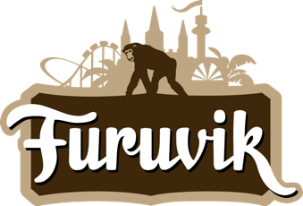 Pressmeddelande 2019-01-23fLYTTEN AV SCHIMPANSERNA LINDA OCH MANDA STÄLLS INFör över två år sedan beslutades att flytta schimpanserna Linda och Manda till en annan djurpark, men nu ställs flyttplanerna in. Det har skett förändringar i schimpansgruppen som istället kan möjliggöra för Linda och Manda att stanna på Furuvik. Under 2015 tog Furuvik emot en ny schimpanshane, Tjobbe, som ett led i den europeiska djurparksföreningen EAZA:s bevarandeprogram för schimpanser kallat EEP (European Endangered Species Programme). Introduktionen av Tjobbe gick däremot inte som vi hoppats på, då han visade ett mycket undergivet beteende och inte blev accepterad av schimpansgruppen på Furuvik. Sedan dess har schimpanserna varit uppdelade i två grupper för att inte skada varandra. Att hålla schimpanserna åtskilda är inte bra på lång sikt och därför fattades beslutet att flytta två schimpanshonor, Linda och Manda. Linda var också en av de schimpanser i flocken som inte accepterade den nya hanen. Även om beslutet att flytta Linda och Manda var svårt att ta skulle det lösa två problem; schimpansgruppen skulle inte behöva vara åtskild och nya ungar skulle kunna födas både i Furuvik och i en annan djurpark, något som är viktigt för bevarandearbetet.
Vi kommer alltid att ha djurens bästa i fokus och vi var noga med att vi inte skulle flytta Linda och Manda förrän vi hade hittat ett nytt hem som passade dem. Framförallt var detta viktigt för Linda då hon har ett avvikande schimpansbeteende, eftersom hon har vuxit upp med människor.Nu har det gått över två år och vi har fortfarande inte hittat rätt förutsättningar för att kunna genomföra en flytt av Linda och Manda. Under den här tiden har den nya schimpanshanen Tjobbe gått från att ha varit undergiven till att ha blivit dominant. Då en dominant hane får en annan respekt av en schimpansgrupp har vi nu i samråd med det europeiska bevarandeprogrammet, EEP, fattat beslut om att försöka sammanföra gruppen igen. Det här skulle alltså göra det möjligt för Linda och Manda att stanna på Furuvik. Jobbet med att få ihop gruppen startar nu och kommer att få ta den tid det tar, då det är något som måste få ske på schimpansernas villkor. – Att Tjobbe nu blivit dominant sätter oss i en helt annan situation och vi hyser stort hopp om att kunna återintroducera honom i gruppen på ett bra sätt, så att alla schimpanser kan vara tillsammans igen, säger Natalie Magnusson djurchef på Furuvik och medlem i EEP-kommittén för schimpans.

För mer information kontakta Natalie Magnusson, djurchef på Furuvik på telefon 010-708 79 65 eller e-mail natalie.magnusson@furuvik.se. För pressbilder besök vår Bildbank bilder.parksandresorts.com/furuvik